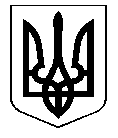 УКРАЇНАКОСТЯНТИНІВСЬКА МІСЬКА РАДАР І Ш Е Н Н Я27.02.2020 № 6/99-1971						м. КостянтинівкаКеруючись статтею 26, частинами 1-3 статті 59 Закону України від 21.05.1997 №280/97-ВР «Про місцеве самоврядування в Україні» (зі змінами), статтею 6 Цивільного кодексу України від 16.01.2003№435-IV (зі змінами), рішенням міської ради від 01.12.2005 № 4/32-676 «Про оренду землі під вбудованими приміщеннями», розглянувши звернення юридичних та фізичних осіб, міська радаВИРІШИЛА:1. Надати в оренду частину земельної ділянки для обслуговування вбудованого приміщення строком на 10 років: 1.1. Царицан Аллі Володимирівні, ідентиф. № ХХХХХ, площею 0,0016 га для обслуговування вбудовано-прибудованого приміщення магазину будматеріалів, що розташоване по бул. Космонавтів, 14/1.Ставку орендної плати встановити у розмірі 10% від нормативної грошової оцінки.2. Поновити договір оренди землі на частину земельної ділянки під вбудованим приміщенням строком на 10 років:2.1. Договір оренди землі від 19.08.2013 № 616 з фізичною особою Єрьоміним Вячеславом Юрійовичем, ідентиф. № ХХХХХ, площею 0,0096 га для обслуговування вбудовано-прибудованого приміщення стоматологічного кабінету, що розташоване по                бул. Космонавтів, 1/53.Ставку орендної плати встановити у розмірі 10% від нормативної грошової оцінки.2.2. Договір оренди землі від 05.03.2015 № 686 з фізичною особою Кононенком Олександром Володимировичем, ідентиф. № ХХХХХ площею 0,0019 га для обслуговування вбудованого приміщення магазину продовольчих товарів, що розташоване по вул. Б.Хмельницького, 25/2.Ставку орендної плати встановити у розмірі 10% від нормативної грошової оцінки.2.3. Договір оренди землі від 01.11.2013 № 624 з фізичною особою Палійчук Іриною Федорівною, ідентиф. № ХХХХХ, площею 0,0065га для обслуговування приміщення магазину дитячих товарів «Пластилин», що розташоване по вул. Ціолковського, 28а/16.Ставку орендної плати встановити у розмірі 10% від нормативної грошової оцінки.2.4. Договір оренди землі від 03.03.2015 № 691 з науково-виробничим товариством з обмеженою відповідальністю «Укрвест ЛТД», ідентиф. № ХХХХХ, площею 0,0023 га для обслуговування приміщення магазину, що розташоване по пр. Ломоносова, 164/43.Ставку орендної плати встановити у розмірі 10% від нормативної грошової оцінки2.5. Договір оренди землі від 27.02.2015 №683 з фізичною особою Кучеренком Сергієм Вікторовичем, ідентиф. № ХХХХХ, площею 0,0030га для обслуговування приміщення промтоварного магазину, що розташоване по вул. О.Невського, 18/2.Ставку орендної плати встановити у розмірі 10% від нормативної грошової оцінки2.6. Договір оренди землі від 18.02.2015 №687 з фізичною особою Янчук Оленою Миколаївною, ідентиф. № ХХХХХ, площею 0,0071га для обслуговування приміщення промтоварного магазину, що розташоване по вул. О.Невського, 16/30.Ставку орендної плати встановити у розмірі 10% від нормативної грошової оцінки2.7. Договір оренди землі від 06.03.2014 № 650 з фізичною особою Кушнір Юлією Вікторівною, ідентиф. № ХХХХХ, площею 0,0024 га для обслуговування приміщення промислового магазину, що розташоване по вул. Калініна,26/1.Ставку орендної плати встановити у розмірі 10% від нормативної грошової оцінки.2.8. Договір оренди землі від 18.12.2014 № 676 з фізичною особою Гармашовою Ларисою Миколаївною, ідентиф. № ХХХХХ, площею 0,007 га для обслуговування приміщення перукарні, що розташоване по  вул. Краснодарській 2/43.Ставку орендної плати встановити у розмірі 10% від нормативної грошової оцінки.2.9. Договір оренди землі від 15.11.2013 №627 з фізичною особою Швець Інною Федорівною, ідентиф. № ХХХХХ, площею 0,0028 га для  обслуговування нежитлового вбудованого приміщення, що розташоване по вул. Трудовій, 396.Ставку орендної плати встановити у розмірі 10% від нормативної грошової оцінки.2.10. Договір оренди землі від 05.03.2015 №700 з фізичною особою Міхневською Лілією Вікторівною, ідентиф. № ХХХХХ, площею 0,0036 га для обслуговування приміщення перукарні, що розташоване по вул. Торецькій, 320.Ставку орендної плати встановити у розмірі 10% від нормативної грошової оцінки.2.11. Договір оренди землі від 03.03.2015 №692 з фізичною особою Кириченко Людмилою Омелянівною, ідентиф. № ХХХХХ, площею 0,0012 га для  обслуговування нежитлового вбудованого приміщення, що розташоване по  вул. Трудовій, 392.Ставку орендної плати встановити у розмірі 10% від нормативної грошової оцінки.2.12. Договір оренди землі від 23.03.2015 № 701з фізичною особою Сімковою Лілією Анатоліївною, ідентиф. № ХХХХХ, площею 0,0041 га для  обслуговування нежитлового вбудованого приміщення, що розташоване по вул. Інженерній, 24.Ставку орендної плати встановити у розмірі 10% від нормативної грошової оцінки.2.13. Договір оренди землі від 27.02.2015 № 688 з фізичними особами Індюковим Олександром Миклайовичем, ідентиф. № ХХХХХ та Смелаш Іриною Олександрівною ідентиф. № ХХХХХ, площею 0,0021 га для  обслуговування приміщення перукарні, що розташоване по вул. Леваневського, 29/45.Ставку орендної плати встановити у розмірі 10% від нормативної грошової оцінки.2.14. Договір оренди землі від 05.03.2015 № 698 з фізичною особою Масловою Іриною Валеріївною, ідентиф. № ХХХХХ, площею 0,0041 га для  обслуговування нежитлового вбудованого приміщення, що розташоване по вул. Леваневського, 21.Ставку орендної плати встановити у розмірі 10% від нормативної грошової оцінки.2.15. Договір оренди землі від 12.11.2014 № 669 з фізичною особою Кардашем Ростиславом Мирославовичем, ідентиф. № ХХХХХ, площею 0,0025 га для  обслуговування приміщення стоматологічного кабінету, що розташоване за адресою:                  вул. Ціолковського, 33/16.Ставку орендної плати встановити у розмірі 10% від нормативної грошової оцінки.	  3. Зобов’язати юридичних та фізичних осіб, перерахованих у пунктах 1-2, в двомісячний строк укласти  договори оренди та додаткові угоди до договорів оренди.	  4.У випадку несвоєчасного виконання землекористувачами пункту 3 рішення відносно них вважається недійсним.	  5.Організаційне виконання цього рішення покласти на начальника управління комунального господарства Заварзіна Д.Г.Контроль за виконанням рішення покласти на заступника міського голови                  Василенка В.В. і постійні комісії міської ради з питань містобудування, житлово-комунального господарства, зв'язку та земельних ресурсів (Науменко) та з питань економічної політики, бюджету та фінансів, цін, питань приватизації (Резниченко).Міський голова	С.Д. ДавидовПро розірвання договорів оренди та надання в оренду земельних ділянок для обслуговування вбудованих приміщень 